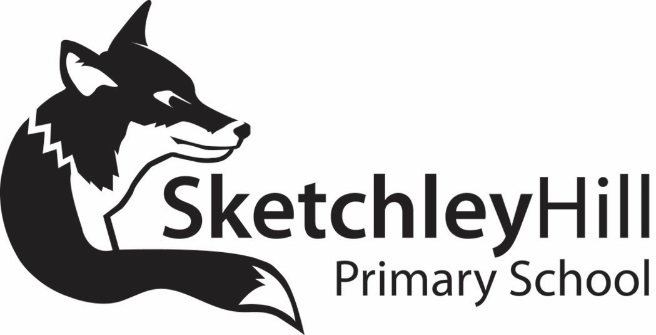 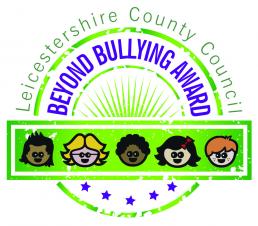 )